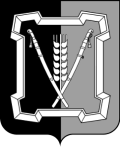 АДМИНИСТРАЦИЯ  КУРСКОГО  МУНИЦИПАЛЬНОГО  ОКРУГАСТАВРОПОЛЬСКОГО КРАЯП О С Т А Н О В Л Е Н И Е10 февраля 2023 г.	ст-ца Курская	     № 129О внесении изменений в муниципальную программу Курского муниципального округа Ставропольского края «Обеспечение жильем отдельных категорий граждан», утвержденную постановлением администрации Курского муниципального района Ставропольского края от 30 ноября 2020 г. № 717	В соответствии с решением Совета Курского муниципального округа Ставропольского края от 08 декабря 2022 г.  № 453 «О бюджете Курского муниципального округа Ставропольского края на 2023 год и плановый период 2024 и 2025 годов», в связи с корректировкой объемов бюджетного финансирования администрация Курского муниципального округа Ставропольского краяПОСТАНОВЛЯЕТ:1. Утвердить прилагаемые изменения, которые вносятся в муниципальную программу Курского муниципального округа Ставропольского края «Обеспечение жильем отдельных категорий граждан», утвержденную постановлением администрации Курского муниципального района Ставропольского края от 30 ноября 2020 г. № 717.2. Отделу по организационным и общим вопросам администрации Курского муниципального округа Ставропольского края официально обнародовать настоящее постановление на официальном сайте администрации Курского муниципального округа Ставропольского края в информационно-теле-коммуникационной сети «Интернет».3. Настоящее постановление вступает в силу со дня его официального обнародования на официальном сайте администрации Курского муниципального округа Ставропольского края в информационно-телекоммуника-ционной  сети «Интернет»  и  распространяется  на  правоотношения, возник-2шие с 01 января 2023 г.Заместитель главы администрацииКурского муниципального округаСтавропольского края			                                              О.Н.СидоренкоИЗМЕНЕНИЯ, которые вносятся в муниципальную программу Курского муниципального округа Ставропольского края «Обеспечение жильем отдельных категорий граждан»1. В паспорте муниципальной программы Курского муниципального округа Ставропольского края «Обеспечение жильем отдельных категорий граждан» (далее - Программа) позицию «Объем и источники финансового обеспечения Программы» изложить в следующей редакции:«объем финансового обеспечения Программы составит 
74233,62 тыс. рублей, в том числе по годам:	в 2021 году - 9414,41 тыс. рублей;	в 2022 году - 62738,25 тыс. рублей;	в 2023 году - 2080,96 тыс. рублей,	в том числе по источникам финансового обеспечения:средства федерального бюджета - 13296,04 тыс. рублей, в том числе по годам:в 2021 году - 6026,36 тыс. рублей;в 2022 году - 5391,61 тыс. рублей;в 2023 году - 1878,06 тыс. рублей,бюджет Ставропольского края (далее - краевой бюд-
жет) - 56848,86 тыс. рублей, в том числе по годам:	в 2021 году - 2540,27 тыс. рублей;	в 2022 году - 54209,74 тыс. рублей;	в 2023 году - 98,85 тыс. рублей,бюджет Курского муниципального округа Ставропольского края (да-лее - местный бюджет) - 4165,95 тыс. рублей, в том числе по годам:	в 2021 году - 847,78 тыс. рублей;	в 2022 году - 3136,90 тыс. рублей;	в 2023 году - 104,05 тыс. рублей.Объем финансового обеспечения Программы может уточняться при формировании и внесении изменений в соответствующий бюджет на соответствующий финансовый год».2. В приложении № 1 Подпрограмма «Обеспечение жильем молодых семей»  муниципальной  программы  Курского муниципального округа Став-2ропольского края «Обеспечение жильем отдельных категорий граждан» к Программе (далее для целей настоящего пункта - Подпрограмма) в паспорте Подпрограммы позицию «Объем и источники финансового обеспечения Подпрограммы» изложить в следующей редакции: «объем финансового обеспечения Подпрограммы составит 
74233,62 тыс. рублей, в том числе по годам:	в 2021 году - 9414,41 тыс. рублей;	в 2022 году - 62738,25 тыс. рублей;	в 2023 году - 2080,96 тыс. рублей,	в том числе по источникам финансового обеспечения:средства федерального бюджета - 13296,04 тыс. рублей, в том числе по годам:в 2021 году - 6026,36 тыс. рублей;в 2022 году - 5391,61 тыс. рублей;в 2023 году - 1878,06 тыс. рублей,бюджет Ставропольского края (далее - краевой бюд-
жет) - 56848,86 тыс. рублей, в том числе по годам:	в 2021 году - 2540,27 тыс. рублей;	в 2022 году - 54209,74 тыс. рублей;	в 2023 году - 98,85 тыс. рублей,бюджет Курского муниципального округа Ставропольского края (да-лее - местный бюджет) - 4165,95 тыс. рублей, в том числе по годам:	в 2021 году - 847,78 тыс. рублей;	в 2022 году - 3136,90 тыс. рублей;	в 2023 году - 104,05 тыс. рублей.Объем финансового обеспечения Подпрограммы может уточняться при формировании и внесении изменений в соответствующий бюджет на соответствующий финансовый год».3. Приложение № 4 к Программе изложить в редакции согласно приложению к настоящим изменениям.Заместитель главы администрацииКурского муниципального округаСтавропольского края                                                                     О.В.БогаевскаяОБЪЕМЫ И ИСТОЧНИКИФИНАНСОВОГО ОБЕСПЕЧЕНИЯ МУНИЦИПАЛЬНОЙ ПРОГРАММЫ КУРСКОГО МУНИЦИПАЛЬНОГО ОКРУГА СТАВРОПОЛЬСКОГО КРАЯ «ОБЕСПЕЧЕНИЕ ЖИЛЬЕМОТДЕЛЬНЫХ КАТЕГОРИЙ ГРАЖДАН» <*>_____________________<*> Далее в настоящем Приложении используется сокращение - Программа23УТВЕРЖДЕНЫпостановлением администрацииКурского муниципального округаСтавропольского краяот 10 февраля 2023 г. № 129Приложениек изменениям, которые вносятся в муниципальную программу Курского муниципального округа Ставропольского края «Обеспечение жильем отдельных категорий граждан»«Приложение № 4к муниципальной программе  Курского муниципального округа Ставропольского края «Обеспечение жильем отдельных категорий граждан»№ п/пНаименование Программы, подпрограммыПрограммы, основного мероприятияподпрограммы ПрограммыИсточники финансового обеспечения поответственному исполнителю, соисполнителюПрограммы,  подпрограммы Программы, основному мероприятию подпрограммы ПрограммыОбъемы финансового обеспечения по годам (тыс. рублей)Объемы финансового обеспечения по годам (тыс. рублей)Объемы финансового обеспечения по годам (тыс. рублей)№ п/пНаименование Программы, подпрограммыПрограммы, основного мероприятияподпрограммы ПрограммыИсточники финансового обеспечения поответственному исполнителю, соисполнителюПрограммы,  подпрограммы Программы, основному мероприятию подпрограммы Программы2021202220231234561.Программа, всего9414,4162738,252080,96в том числе:средства федерального бюджета,6026,365391,611878,06в т.ч. предусмотренные:123456администрации Курского муниципального округа Ставропольского края (далее - администрация)6026,365391,611878,06средства бюджета Ставропольского края (да-
лее - краевой бюджет),2540,2754209,7498,85в т.ч. предусмотренные:администрации    2540,2754209,7498,85средства бюджета Курского муниципального округа Ставропольского края (далее - местный бюджет),847,783136,90104,05в т.ч. предусмотренные:администрации  847,783136,90104,052.Подпрограмма «Обеспечение жильем молодых семей», всего9414,4162738,252080,96в том числе:средства федерального бюджета, 6026,365391,611878,06в т.ч. предусмотренные:администрации 6026,365391,611878,06средства краевого бюджета,2540,2754209,7498,85в т.ч. предусмотренные:администрации2540,2754209,7498,85средства местного бюджета, 847,783136,90104,05в т.ч. предусмотренные:администрации847,783136,90104,052.1.Улучшение жилищных условий молодых семей, всего9414,4162738,252080,96в том числе:средства федерального бюджета,6026,365391,611878,06в т.ч. предусмотренные:123456администрации  6026,365391,611878,06средства краевого бюджета,2540,2754209,7498,85в т.ч. предусмотренные:администрации2540,2754209,7498,85средства местного бюджета, 847,783136,90104,05в т.ч. предусмотренные:администрации847,783136,90104,05средства федерального бюджета,6026,365391,611878,06».